.Starts on vocals.Hayloft Floor Split for the intermediate dance by J Warren & C Bennett – “Be A Little Selfish”TOUCH, HEEL SWIVELS, STEP, SIDE, CROSS, SIDE (end at 12 o’clock)ROCK, RECOVER, CHASSE’, ROCK, RECOVER, STEP PIVOT ¼ L (end at 9 o’clock)TOE HEEL STRUTS, BACK, TOGETHER, HEELS SWIVELS(for styling – push hips forward when touching forward – and to center when dropping heels.)FWD, TOGETHER, HEEL SWIVELS ,STEP PIVOTS ¼ (end at 6 o’clock)Repeat – Have Fun!!Un poquito EGOISTA (A wee bit selfish)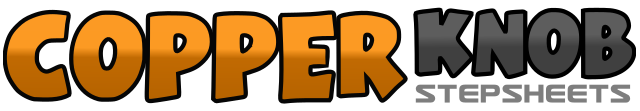 .......Count:32Wall:2Level:Improver.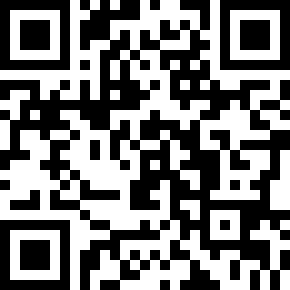 Choreographer:Forty Arroyo (USA) - October 2011Forty Arroyo (USA) - October 2011Forty Arroyo (USA) - October 2011Forty Arroyo (USA) - October 2011Forty Arroyo (USA) - October 2011.Music:Selfish - Britney SpearsSelfish - Britney SpearsSelfish - Britney SpearsSelfish - Britney SpearsSelfish - Britney Spears........1-3Touch R forward, Swivel heels R, Swivel heels L (weight on L)4-6Cross R over L, Step back on L, Step R to side7,8Cross L over R, Step R to side1,2Rock back on L, Recover on R3&4Step L to side, Step R next to L, Step L to side5,6Rock back on R, Recover on L7,8Step forward on R, Pivot ¼ to left – shifting weight to L1-4Touch R toe forward, Drop R heel, Touch L toes forward, Drop L heel5,6Big giant step back on R – right diagonal, Step L next to R7,8Swivel heels to L, Swivel heels to R (weight on R)1,2Big Step forward on L- left diagonal, Step R next to L3,4Swivel heels to L, Swivel heels to R (weight on L)5,6Step forward on R, Pivot 1/8 to left7,8Step forward on L, Pivot 1/8 to left (weight on L)